Aanmeldingsformulier lidmaatschap K.V. Keistad Voornaam : ____________________________________Geslacht:  	M/ V Achternaam : ____________________________________ Initialen: _____________________________ Straat  	 : _______________________________________ Huisnummer : _____________________________ Postcode  : _____________________________________ Woonplaats : _____________________________ Telefoon nummer (GSM)  : __________________________________________________________________ Geb..datum : ____________________________________  Kan zwemmen : JA / NEE Geboorteplaats: ____________________________________ (nodig voor Watersportverbond)  E-Mail adres : _____________________________________________________________________________ IBAN nr : ____________________________________ op naam van: ______________________________ Te contacteren in geval van nood:_____________________Telefoonr.________________________________  Minimum leeftijd om lid te worden is 12 jaar. Uitzondering hierop is alleen mogelijk indien het jeugdlid begeleid wordt door een van de ouders.               De ingevulde persoonsgegevens gebruikt de vereniging conform de privacy policy die te vinden is op onze website die voldoet aan de Algemene Verordening Gegevensbescherming.Verklaring: (expliciet aanvinken voor akkoord) O   Ondergetekende meldt genoemde personen als lid aan en gaat akkoord met de statuten en het huishoudelijk reglement zoals deze gelden bij de K.V. KEISTAD. (Statuten en huishoudelijk reglement staan op de website (onder downloads).  Als lid van K.V. Keistad wordt je automatisch lid van het landelijke Water Sport Verbond (WSV)O   Ondergetekende verklaart niet uit een sportvereniging te zijn geroyeerd. O    Ondergetekende weet dat het lidmaatschap ingaat direct na ontvangst door de vereniging van dit formulier en dat men direct contributie-plichtig is. O    Op de website van de vereniging komen mijn adres en telefoonnummer, alleen zichtbaar voor leden. O   Contactpersonen voor nood worden gedeeld met organisatoren van verenigingsactiviteiten.                                  Lid is verantwoordelijk voor doorgeven van wijzigingen. O   Foto’s gemaakt tijdens verenigingsactiviteiten mogen door de vereniging gebruikt worden voor interne en externe promotie.Datum ________________ Handtekening ___________________ Naam ______________(Indien minderjarig, handtekening ouder/verzorger.)  Vul ook de machtiging voor automatische incasso in! U doet de penningmeester er een groot plezier mee. Bij voorkeur vragen wij u de contributie te voldoen middels een automatische incasso. Automatische incasso heeft als voordeel: Gespreid betalen in twee termijnenLagere kosten voor de vereniging door minder administratie Nooit meer vergeten te betalen Doorlopende machtiging   	S€PA 	Naam 	       : Kanovereniging Keistad 	  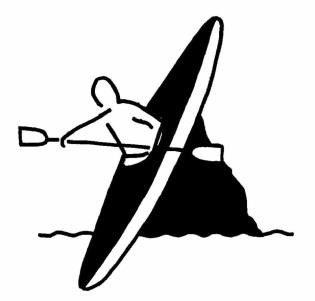 	Adres 	       : De Stuw 1 	 	  	Postcode 	       : 3813 TX 	Woonplaats 	: Amersfoort 	Land 	       : Nederland 	 	  	Incasssant-ID	       : NL45ZZZ405073480000 Door ondertekening van dit formulier geeft uw toestemming aan Kanovereniging Keistad om doorlopende incasso-opdrachten te sturen naar uw bank om een bedrag van uw rekening af te schrijven wegens incasseren contributie en uw bank om doorlopend een bedrag van uw rekening af te schrijven overeenkomstig de opdracht van Kanovereniging Keistad. Als u het niet eens bent met deze afschrijving kunt uw deze later terugboeken.  Neem hiervoor binnen acht weken na afschrijving contact op met uw bank.  Vraag uw bank naar de voorwaarden. Naam:  …………………………………………………………………………………………………………..Adres: ……………………………………………………………………..……………………………..………Postcode: ……………….……………Woonplaats: ………………………………………………..……….... Rekeningnummer [IBAN]:    ……………………………………………………………………………………..  Bank identificatie  [BIC] bij buitenlandse bank   ………………………………………………………………Plaats en datum: 	 	 	 	  Handtekening:  Overige informatie Indien beginner: Ik meld mij aan voor vaarbrevet training: kajak JA / NEE *                                                                 Open kano  JA / NEE * (kano brevet A is nodig voor deelname aan verenigingstochten). Indien ervaren: Hoeveel jaar kano-ervaring heb je? ___________ Wens je gebruik te maken van verenigingsmateriaal? JA / NEE*  (kosten 60 € per jaar)Wens je gebruik te maken van stalling voor een eigen boot of boten? Kajak/open kano / geen *Ben je al lid van de WSV? (Watersport verbond) NEE/ JA, nummer:______________________________* Onze vereniging is gebaseerd op vrijwilligers werk, tzt zullen we je benaderen met de vraag wat je voor de vereniging wilt doen, ook eigen initiatief wordt zeer op prijs gesteld, uiteraard wel na overleg. Stuur volledig ingevuld naar K.V. Keistad, ledenadministratie, de Stuw 1, 3813TX Amersfoort,  stop het in onze brievenbus bij de poort of in het postvak in het clubgebouw. Bijlage contributies,  Bedragen  per  jaar Lidmaatschap contributie Contributie voor het Water Sport Verbond (WSV)WSV tarieven  2019  (wordt jaarlijks vastgesteld): Volwassen leden € 23,50 inclusief Magazine KanosportGezinsleden en Jeugdleden  € 10,25Bootstallingskosten Kajak 	 	 	€ 33,- 				Open kano   	  	€ 50,- 				Solo Open Kano   	€ 33,- 				WW SUP - of polo  	€ 25,-Gebruik verenigingsmateriaal  	 Per jaar 	          	€ 60,- Incidenteel gebruik       	€ 7,50  per persoon per dag vooraf te voldoenEenmalige bedragen Sleutelborg    	 	 	 	€ 50,- Indien geen automatische incasso: wacht met betalen op bericht van de penningmeester. Bij inschrijving na 1 september wordt een korting van 50 % gegeven. . Wedstrijdlicenties zijn niet inbegrepen in de contributie bedragen.Indien u uw lidmaatschap wilt opzeggen moet dat vóór 1 december. Bijlage: Botenstalling, ligplaats huur In te vullen door de eigenaar van de boot: Voor en achternaamSoort Boot: O  Open Kano: ____ persoons O  Kajak O  Wildwaterboot O  Poloboot O  SUP O  Anders, nl _________________ Omschrijving boot (type, merk, kleur) _________________________________________________________________________________________________ _________________________________________________________________________________________________ _________________________________________________________________________________________________ N.B. De vereniging is niet aansprakelijk voor schade aan uw boot (ook niet verzekerd) Leden van 16 jaar en ouder kunnen een sleutel aanvragen van de loods/verenigingsgebouw. Als huurder van een stallingplaats wordt men geacht de eigen naam aan te brengen op de boot .  voor kajaks aan de binnenzijde van de kuip aan de rechterkant. voor open kano’s aan de binnenzijde onder of vlakbij het voorste zitje.    De wijze waarop dat gedaan wordt is aan de eigenaar zelf (bijvoorbeeld dmv watervaste viltstift op tape). In te vullen door de sleutel beheer Sleutelborg is voldaan:   JA / NEE *Type sleutel dat uitgegeven is:   Algemeen / Algemeen plus keuken *Senior (18 jaar en ouder)€ 75,- + WSV bijdrage  Junior (12 tot 18 jaar)  	€ 75,-  + WSV bijdrage 